Тест « Оборудование рабочего места  для ручной обработки древесины». 5 класс.1.  Как называется профессия рабочего, занятого ручной обработкой древесины?а) столяр;б) распиловщик;в) токарь. 2. Чем оборудуется рабочее место для обработки древесины?а) столярный верстак;б) лакокрасочные материалы;в) кресло;г) заготовка.3. Что не применяется для закрепления заготовок на верстаке?а) боковой зажим;б) клин;в) лоток; г) поворотные пальцы.4. Для чего используются выдвижные и поворотные пальцы?а) для регулировки высоты верстака;б) для опоры длинных заготовок при строгании;в) для упора заготовок при строгании.5. Для каких целей служит передний и задний зажим столярного верстака?а) для закрепления заготовок;б) для удобной фиксации чертежей и эскизов;в) для закрепления инструмента.6. В предмете «Технология» изучаются:а) технологии производства автомобилей;б) технологии создания медицинских инструментов;в) технологии преобразования материалов, энергии, информации;г) технологии создания самолётов и космических аппаратов.Тест «Оборудование мастерской для ручной обработки древесины». 5 класс.Как называется профессия рабочего, занятого ручной обработкой древесины?Каменщик СтолярТокарьШтукатур Чем оборудуется рабочее место для ручной обработки древесины?Креслом-качалкойПрикроватной тумбочкой Столярным верстакомВысота столярного верстака должна соответствовать ростуДиректора школыУчителя технологииУченикаПравильная организация рабочего места создаетХорошие условия трудаХорошее настроениеХорошую погодуИнструменты на верстаке должны быть расположены В зажимахВ лоткеВ гнездахЧто применяется для закрепления заготовок на верстакеЛотокПоперечный зажимПодверстачьеКлиньяПродольный зажимТиски Для каких целей служит передний и задний зажимДля закрепления инструментаДля удобной фиксации чертежейДля закрепления заготовокДля зачистки древесины применяютНапильники Столярный угольникШлифовальную шкуркуПилу Стамеску К ручным пилам относятсяДисковая пилаНожовкаЛенточная пилаЛучковая пилаРамная пилаК инструментам для работы с древесиной относятсяШаблон КлещиРубанокУпор для пиленияДрельСтуслоМолотокПилаК приспособлениям для работы с древесиной относятсяШаблон КлещиРубанокУпор для пиленияДрельСтуслоМолотокПилаТест «Древесина – природный конструкционный материал». 5 класс.Из каких основных частей состоит дерево:Ветви.Ствол.Кора.Крона.Корни.Листья. Комлевая часть.Какая из пород древесины не является хвойной:Кедр.Лиственница.Дуб.Пихта.Сосна.Мягкая порода древесины, пропитанная смолистыми веществами светло-красного цвета с желтизной. Кедр.Лиственница.Дуб.Береза.Сосна.Липа.Порода древесины, применяемая для изготовления фанеры:Кедр.Лиственница.Дуб.Береза.Сосна.Липа.Порода древесины, для которой вода является союзником, в ней благородное дерево становится только «железней»:Кедр.Лиственница.Дуб.Береза.Сосна.Липа.Возраст дерева определяют:По числу коры на стволе.По числу веток на дереве.По числу листьев на ветках.По числу годичных колец.Рыхлый и мягкий центр дерева называют:Серединой.Центром.Сердцевиной.Текстуру на поверхности древесины создают:Сердцевидные лучи и годичные кольца.Кора и годичные кольца.Сердцевидные лучи и кора.Признаки пород древесины:Запах.Цена.Цвет.Твердость.Возраст.Место произрастания.Сфера применения. Тест «Выпиливание лобзиком». 5 класс.Лобзик   –  это ___________________________________________________________________________________________________________________________________________________________________________________________________________________________________________________При выпиливании используются дополнительные инструменты и приспособления:а) выпиловочный столик.б) рубанок.в) ножовка.г) струбцина. д) шило.е) напильник.Как наклонены зубья пилки лобзика:от ручки.не имеют наклона.к ручке.Напиши названия частей лобзика:                                                                                                             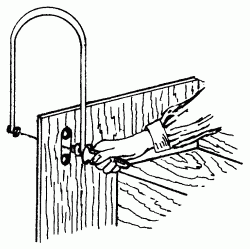 а) - б) -                                                                                                                                                                              в) - г) –                                                                                                                                                                 Для выпиливания используют различные виды пилок. Допиши, какой материал можно пилить пилкой: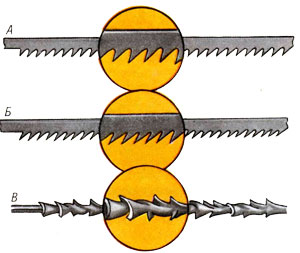 А –Б – В – Перечисли основные правила безопасной работы с лобзиком:Тест «Пороки древесины». 5 класс.Пороками древесины называются - __________________________________________________________________________________________________________________________________________________________________________________________________________________________________________________________________________________________________________________________________________________________________________________________________________________________ .Сколько всего видов пороков существует?100200300400Всего существует  _______  групп пороков. Впиши названия этих групп пороков:––––––––––Какие пороки древесины особенно распространены:–––Как пороки влияют на качество изделий из древесины?Не влияют на качество изделий.Улучшают качество изделий из древесины.Снижают качество изделий.Где можно использовать древесину с пороками? __________________________________________________________________________________________________________________________________________________________________________________________________________________________________________________________________________________________________________________________________ .Терминологический  диктант.Очищенный от ветвей и сучьев ствол дерева____________________________________________ .Название самых коротких лесоматериалов______________________________________________ .12 часть бревна ______________________________________ .Материалы полученные при распиловке ствола  дерева вдоль его длины ____________________________ .Пиломатериал толщиной 100 мм и более, имеющий в сечении квадрат ____________________________ .Внутренняя часть ствола дерева находящаяся под корой___________________________________ .Рисунок на поверхности древесины _____________________________________ .Специальный стол с установленными на нем зажимами и тисками для закрепления заготовок _________________________________ .Изделие, изготовленное из однородного по марке материала без сборочных операций _________________________________ .Отдельная часть детали имеющая определенное назначение ______________________________ .Самая толстая часть дерева ___________________________________ .Инструмент для измерения длины бревна ___________________________________ .Тест «Строгание древесины». 5 класс.Строгание  –  это ___________________________________________________________________________________________________________________________________________________________________________________________________________________________________________________Выбери инструменты, применяемые при строгании:а) рубанок.б) фуганок.в) коловорот.г) горбач. д) полуфуганок.е) ножовка.ж) галтель.з) минифуганок.Шерхебель применяется: а) для выравнивания поверхности.б) для точной обработки больших поверхностей.в) для грубого первоначального строгания и снятия толстого слоя древесины.Рубанок предназначен:а) для выравнивания поверхности.б) для точной обработки больших поверхностей.в) для грубого первоначального строгания и снятия толстого слоя древесины.Фуганок предназначен:а) для выравнивания поверхности.б) для точной обработки больших поверхностей.в) для грубого первоначального строгания и снятия толстого слоя древесины.Рабочая часть ножа называется -  _____________________________________________________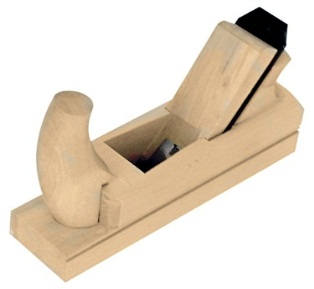 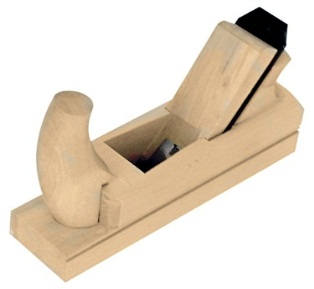 Напиши названия частей рубанка:                                                                                                             а) - б) -                                                                                                                                                                              в) - г) –                                                                                                                                                                 д) - е) - ж) -                                                                                                                                                     Выбери три основных вида строгания:а) строгание торцов.б) смешанное строгание.в) строгание вдоль волокон. г) строгание пласти. д) строгание поперек волокон.Перечисли основные правила безопасной работы при строгании древесины:Напиши названия стругов: 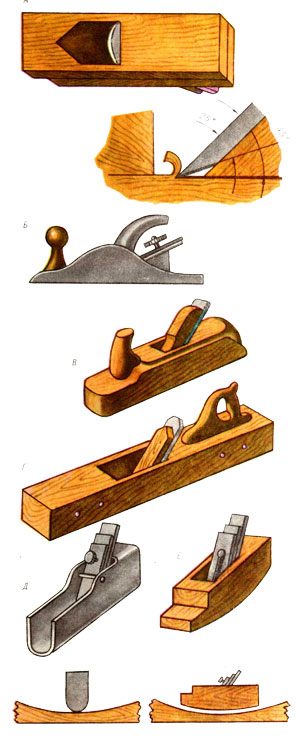 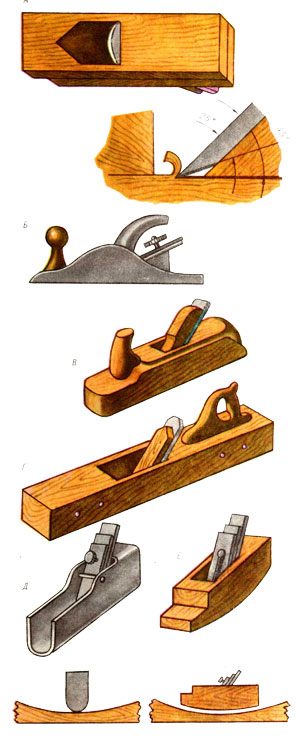 